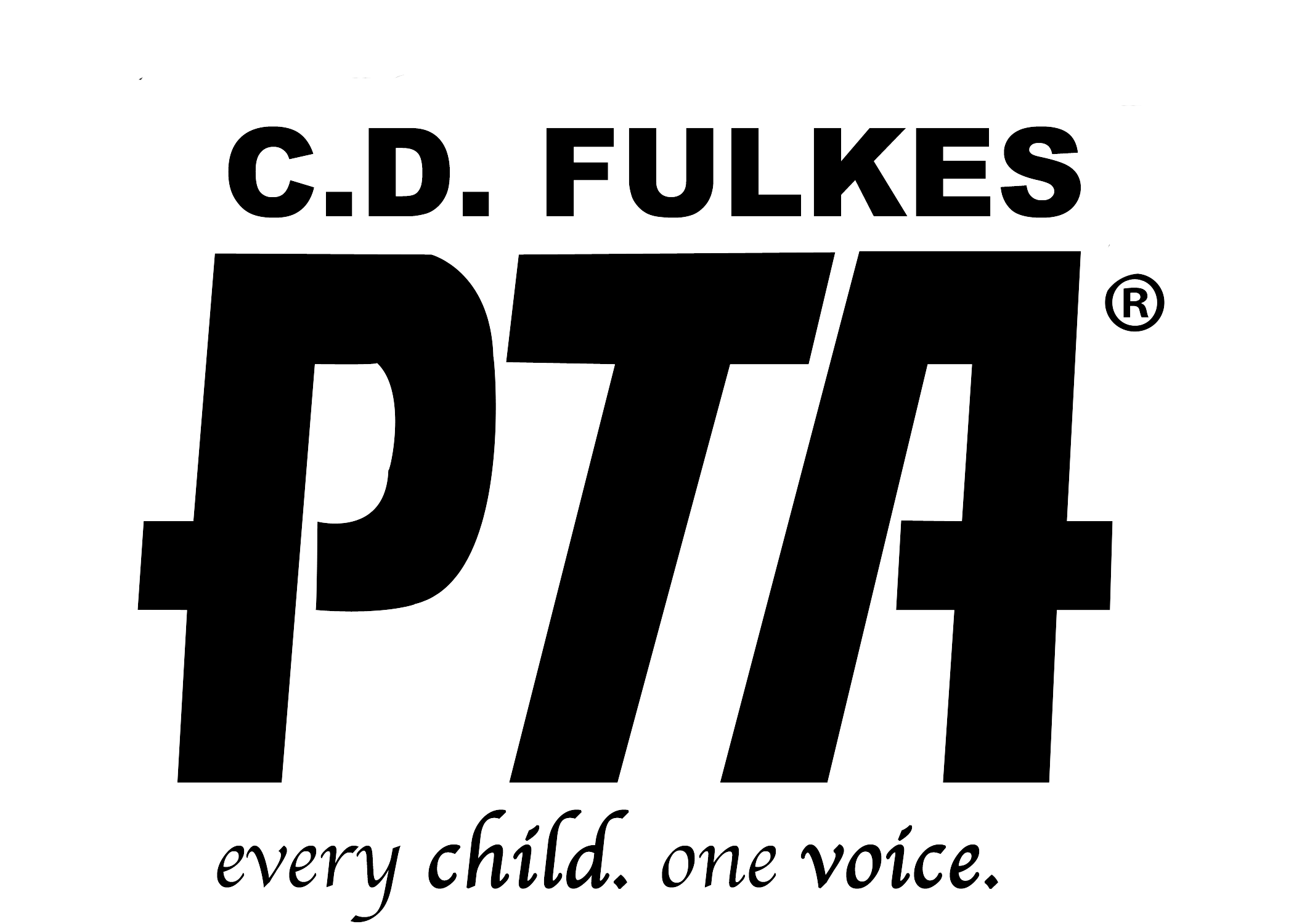 ☐ Si, por favor mándeme un correo electrónico con las necesidades de voluntariado de CDF☐  Si, contácteme acerca de los puestos de Liderazgo en el Consejo o el Comité de PTA CDFPTAPRESIDENT@GMAIL.COMC.D. Fulkes Middle School - 300 West Anderson Ave. - Round Rock - Texas - 78664 - Atención: PTAQUE ES LO QUE HACEMOSReunir a la Escuela, Comunidad, Padres y Estudiantes...Anfitrión de la danza de otoño de 6, 7, 8 grados en Octubre (homecoming dance)Ayuda al anfitrión con los premios del programa ‘Student Performs On Target’ (Estudiante que Funciona En Objetivo) cinco veces al año en la biblioteca Compra de bocadillos, bebidas y letreros para patio/ventana para todos los premios SPOT.Anfitrión del "Café con la Directora" después de los premios SPOT en la biblioteca de 8:20-9:00amCompra de bocadillos para cinco Premios Académicos para los estudiantes del Cuadro de Honor A y A/B. Al final del año escolar 2018 cambiamos a darles una fiesta  con un bocadillo, bebida y música en el cuarto de almuerzo para los estudiantes del cuadro de honor A y A/B, al final de las 6 semanas del periodo de calificaciones. Compra de trofeos para los premios de Citizenship Integrity Achievement awards (Premios de Logro de Integridad de Ciudadanía)Proveer un programa de arte llamado PTA Reflections (Reflecciones) a cada estudiante que desée participar en el programa. Proveer un puesto de cosas saludables en la noche de C.D. Fulkes C.A.T.C.H. (Enfoque coordinado para la salud de los niños)Ofrecer mensualmente un consejo de bienestar en Facebook ​Anfitrión del Almuerzo- antes de las vacaciones para los que trabajan en CD Fulkes en NoviembreDonar 800 bebidas y bocadillos para el Reindeer Run (Evento de correr/caminar) en DiciembreAnfitrión de un Almuerzo o Desayuno para los que trabajan en CD Fulkes en Mayo durante el reconocimiento nacional a los maestrosJuntar voluntarios para los maestros y personal de la escuela Crear una canasta para recaudación de fondos de Partners In Education (socios en la educación), que será subastado (esto hace que se recaude dinero para el Distrito Escolar Independiente de Round Rock)Donar a nuestra Biblioteca escolar Anfitrión del baile formal de 8vo. Grado en MayoDonar ropa y ser voluntario una vez al mes en el “Clóset de ropa de RRISD’ en la escuela primaria Voigt. Es un servicio que provée ropa semi nueva, calcetines nuevos y ropa íntima nueva a estudiantes de RRISD que necesiten ayuda.El año pasado, la persona encargada de Estilos de Vida Saludables ofreció clases de Yoga y un reto para caminar que duró 6 semanas para los que trabajan en la escuela. El pasado mes de Enero ayudamos a pasar una película educativa titulada "screen agers" en el nuevo auditorio de la escuela Cedar Ridge HS. Al terminar hubo un debate maravilloso.Gracias por su ayuda!Página de Internet CDF PTA:  http://ptacdfulkes.weebly.comSíganos en FacebookContacto: cdfptapresident@gmail.comSi quiere hacerse socio, llene la forma que está atrás, incluya $, y regrésela a la escuela.  Nombre del primer miembroEMPLEADO DE CDF        NO              SICASA DEL EMPLEADONombre de la CalleCiudad EstadoCódigo PostalTeléfono en casaCelularCorreo ElectrónicoNombre del miembro AdicionalEMPLEADO DE CDF         NO                   SICASA DEL EMPLEADONombre de la CalleCiudad EstadoCódigo PostalTeléfono en casaCelularCorreo ElectrónicoNombre de su hijo (para que le demos la tarjeta de membresía del PTA)Nombre del maestro de Advisory de su hijo (Lo encuentra en el horario de su hijo)GradoUSO SOLO PARA MIEMBROS DEL PTAUSO SOLO PARA MIEMBROS DEL PTAUSO SOLO PARA MIEMBROS DEL PTAPlayera(s) vendidas.Cuántas ________☐ Cantidad/Efectivo☐ Cheque #Donación Cantidad ☐ Cantidad/Efectivo ☐ Cheque #Membresía(s) Cantidad☐ Cantidad/Efectivo☐ Cheque #TotalCantidad en Efectivo: Cantidad del Cheque:Nombre del Miembro del Consejo que recibió los fondosFecha de recibo 